Конкурсный материал МБДОУ  «Детский сад с. Башлыкент»  на участие во Всероссийском конкурсе, на лучший стенд (уголок) «Эколята–Дошколята» в номинации  «Береги Природу»«Эколята- Дошколята»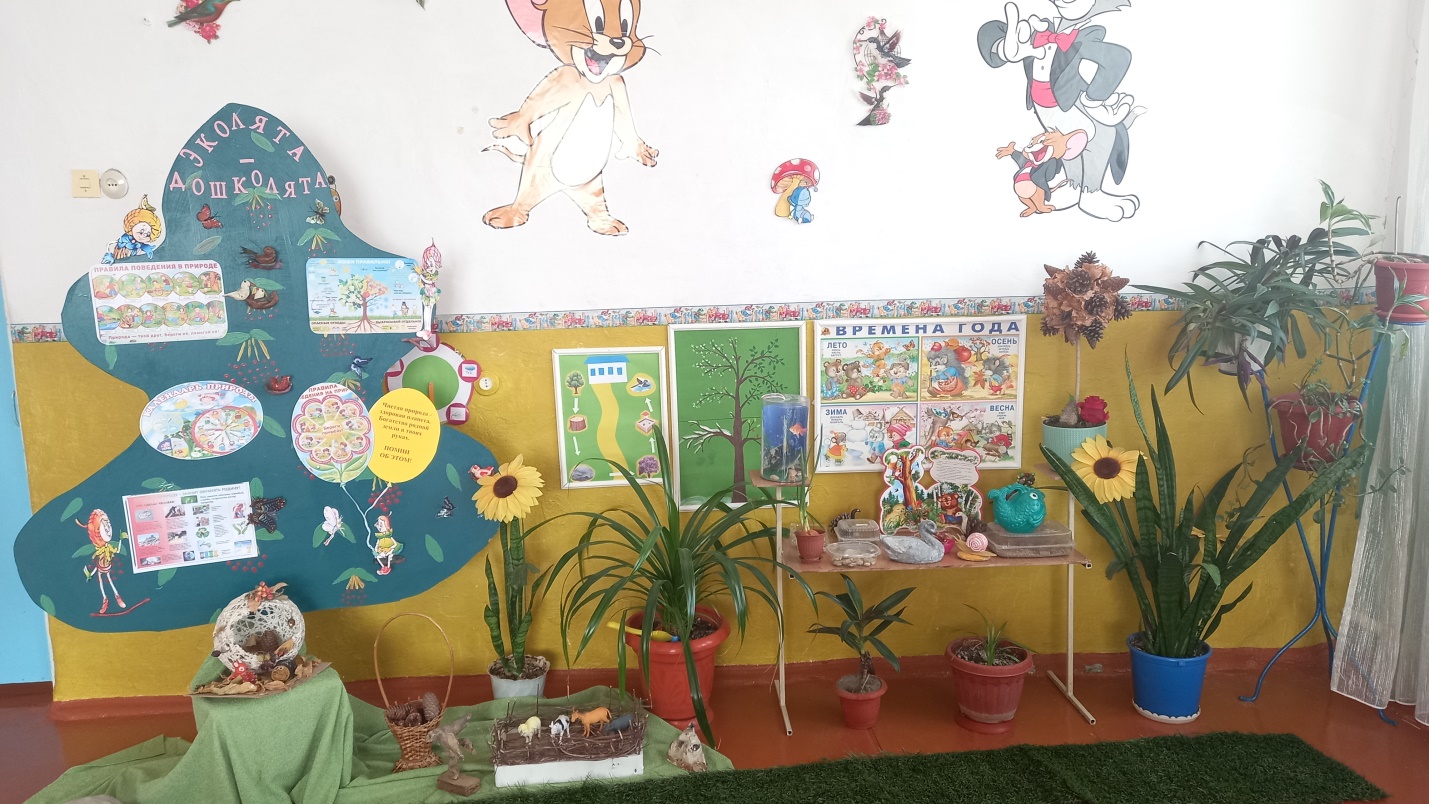          Стенд «Эколята-дошколята». В настоящее время остро стоит вопрос экологического воспитания подрастающего поколения. В последнее время в социальных сетях нередко появляются сообщения о проявлениях жестокости по отношению к животным и людям. Все это — последствия упущений в воспитании, отсутствие нравственного отношения к природе, не сформировавшейся способности детей  к сопереживанию. Прививать детям любовь к природе надо с самого раннего возраста. Малыши восторгаются при виде цветка, бабочки, и в то же время могут бездумно раздавить бегущего по тропинке муравья. Самое подходящее время для начала воспитания экологической культуры — дошкольный возраст. Именно в это время закладываются основы личности и происходит формирование отношения к миру.Воспитание любви к природе, к ее животному и растительному миру способствует решению природоохранных задач. Цель данного стенда − привить любовь и бережное отношение к родной природе, ее животному и растительному миру. Экологический  стенд помогает: понять неразрывную связь человека и природы, ее ценности для человека; формировать у детей культуру природолюбия; дать  понять детям всю важность сохранения охраны и спасения природы. для выживания человечества на земле; расширить общий кругозор и способствовать развитию творческих способностей детей.В нашем саду в каждой возрастной  группе имеются экологические уголки, в старшей группе   «Земляне»  -  «Эколята −Дошколята», в средней группе   «Радуга» -  «Береги природу»,  в средней группе «Светофорик»  - «Будь другом природе»,  во 2 младшей группе «Зайчата» -  «Мы защитники природы», в 1 мл. группе «Уголок природы». 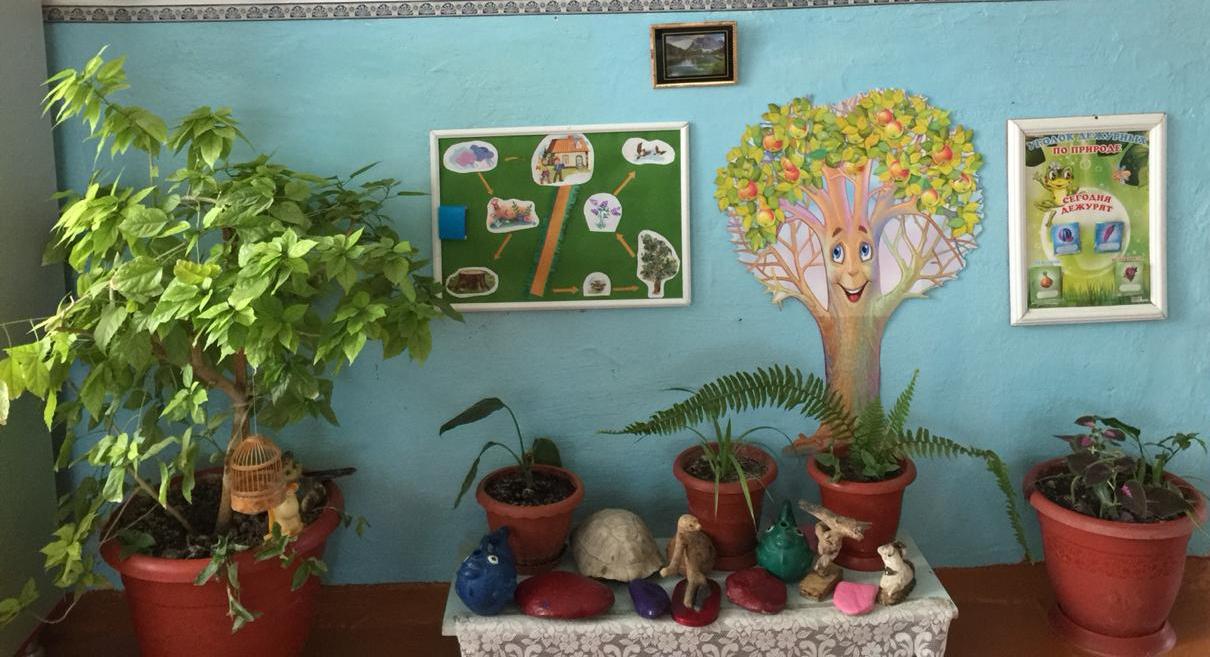 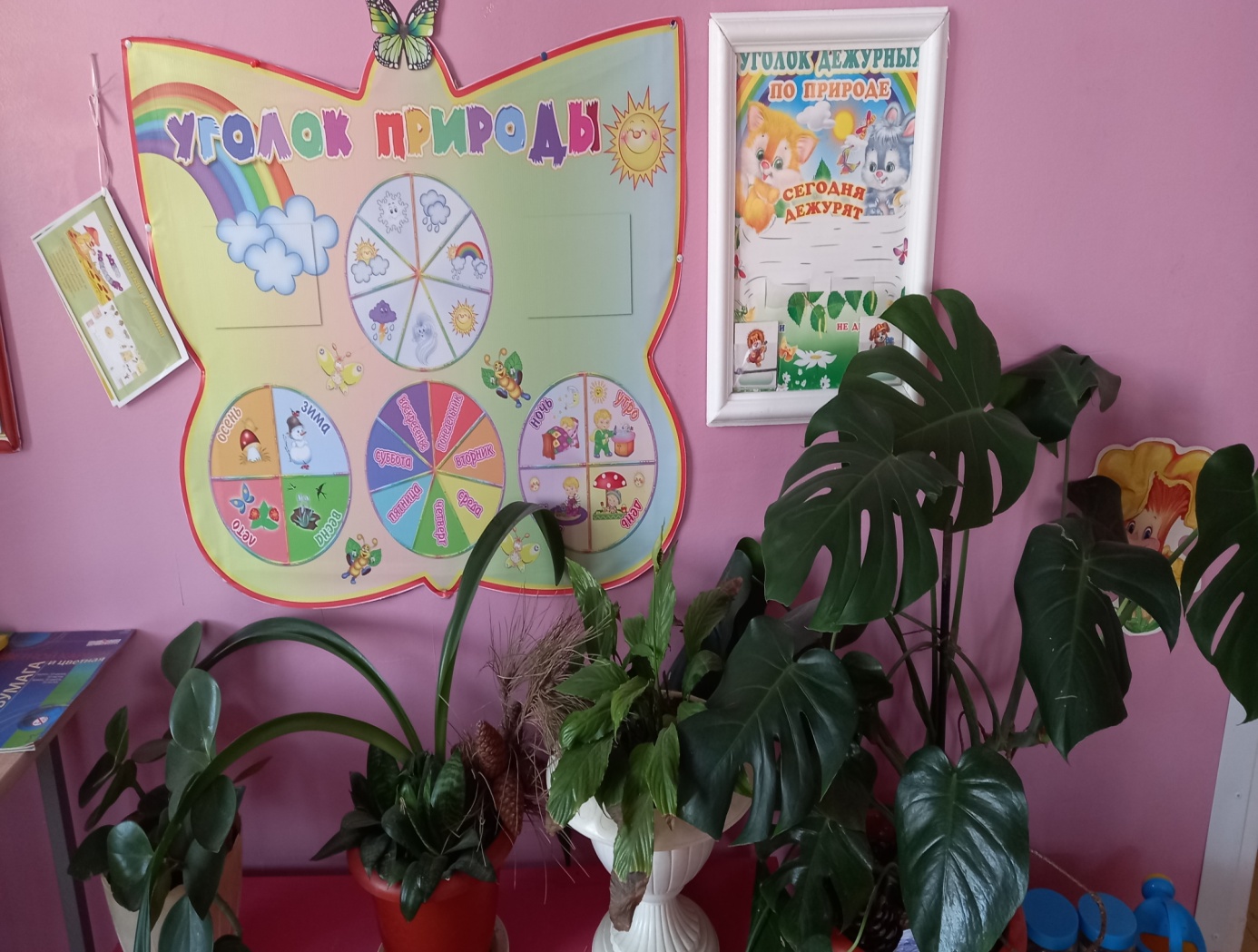 Перед педагогами дошкольного учреждении встал вопрос: «Как же приучить детей беречь и охранять природу, все живое, окружающее нас?» Решением данной проблемы может стать организация единого эколого-развивающего пространства для детей старшего дошкольного возраста по формированию природоохранной культуры.  Стенд «Эколята-дошколята».Наличие разнообразной познавательной информации и продуктов совместной деятельности детей и взрослых по экологическому воспитанию на объектах окружающего природного мира в жизненном пространстве дошколят, позволит повысить экологическую культуру обучающихся, а так же поможет решить задачи формирования у всех участников образовательного процесса осознанного и правильного отношения к природе.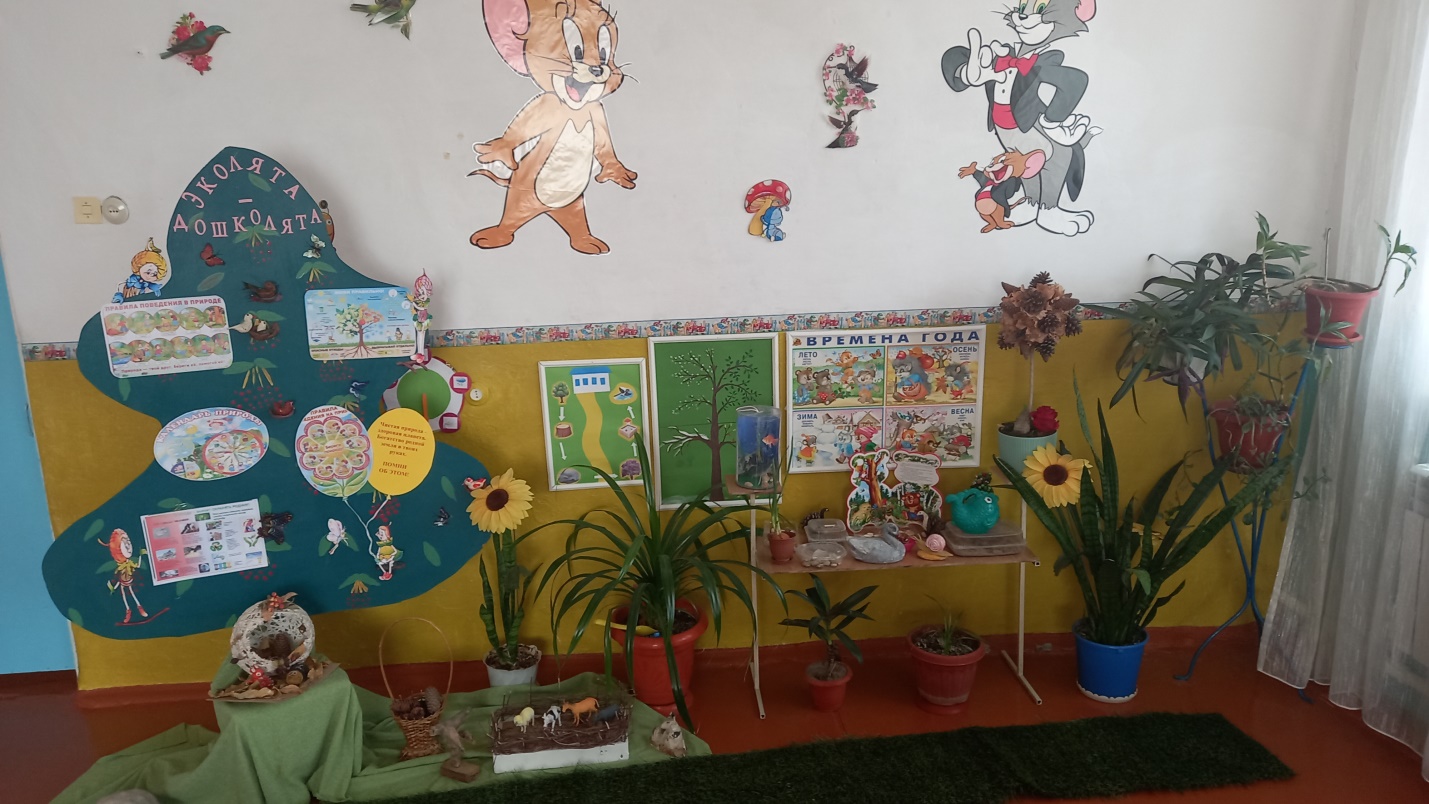 Создание  эколого-развивающего пространства по формированию природоохранной культуры требует  комплексного подхода и взаимодействия всех участников образовательного процесса, объединяя  тем самым всех участников образовательного процесса: воспитанников, родителей, педагогов и специалистов  социума.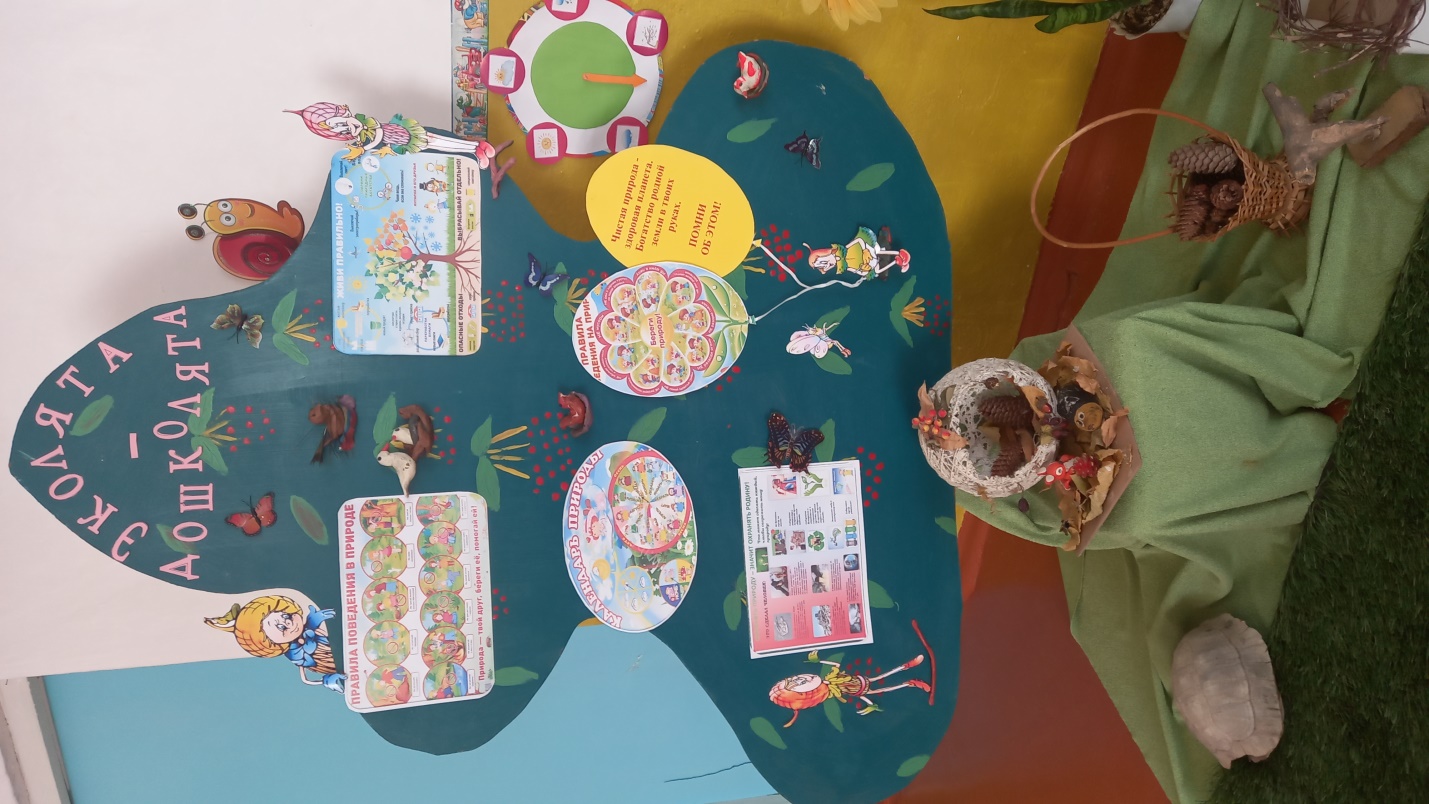         В верхней части стенда размещен логотип Эколят − Дошколят. В разделе «Правила поведения на природе» находится наглядное рекомендательное описание, поведения детей на природе.  Эколят -Дошколят сопровождают сказочные герои − Эколята: Шалун, Умница, Елочка и Тихоня. Они берегут лес и его жителей. Умница рассказывает детям о важности сохранения природы, проводит эксперименты, учить жить правильно.  А Шалун, играя в подвижные, словесные, дидактические игры учит детей правилам поведения детей на  экскурсиях и прогулках,  на природе. 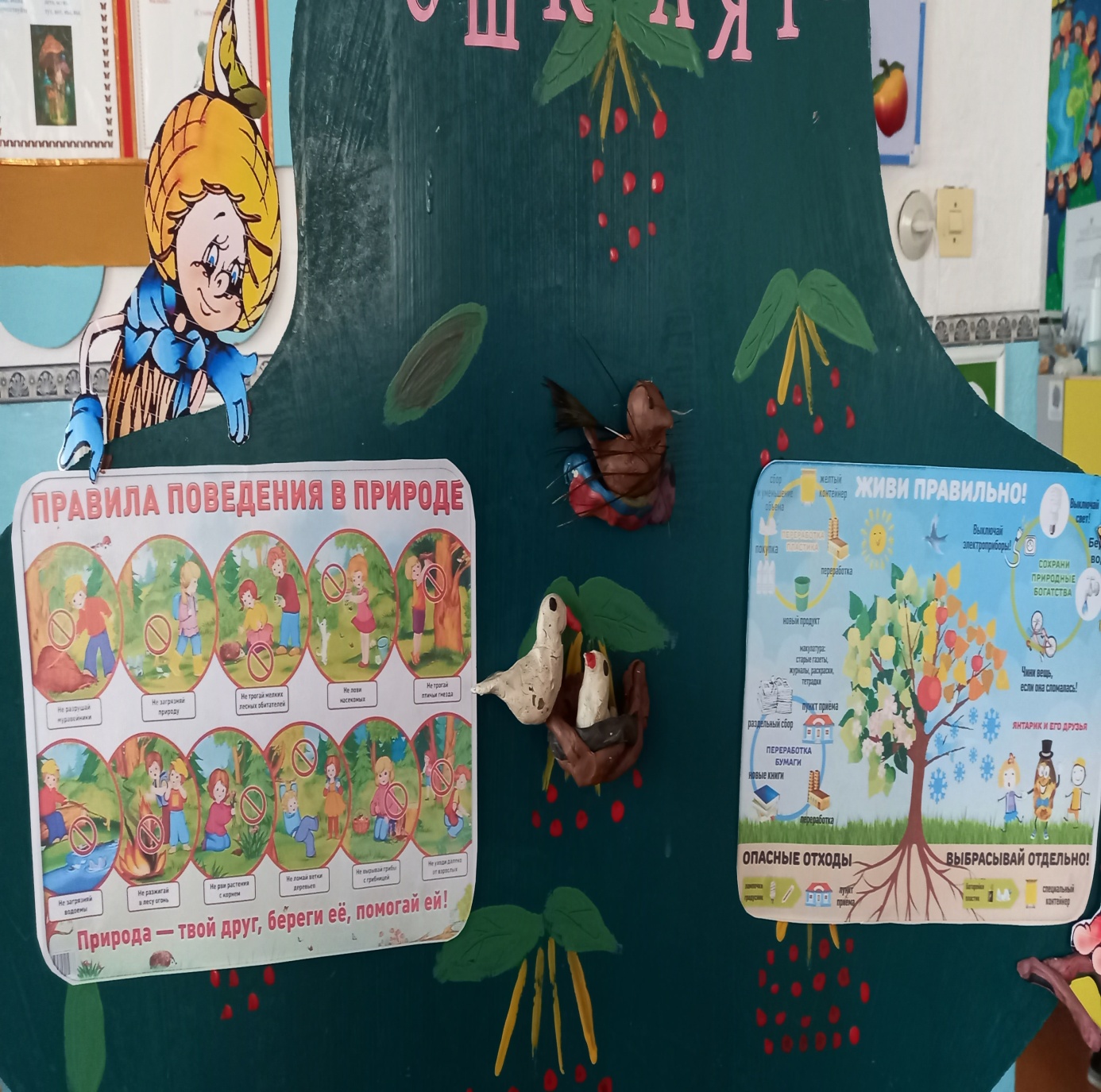 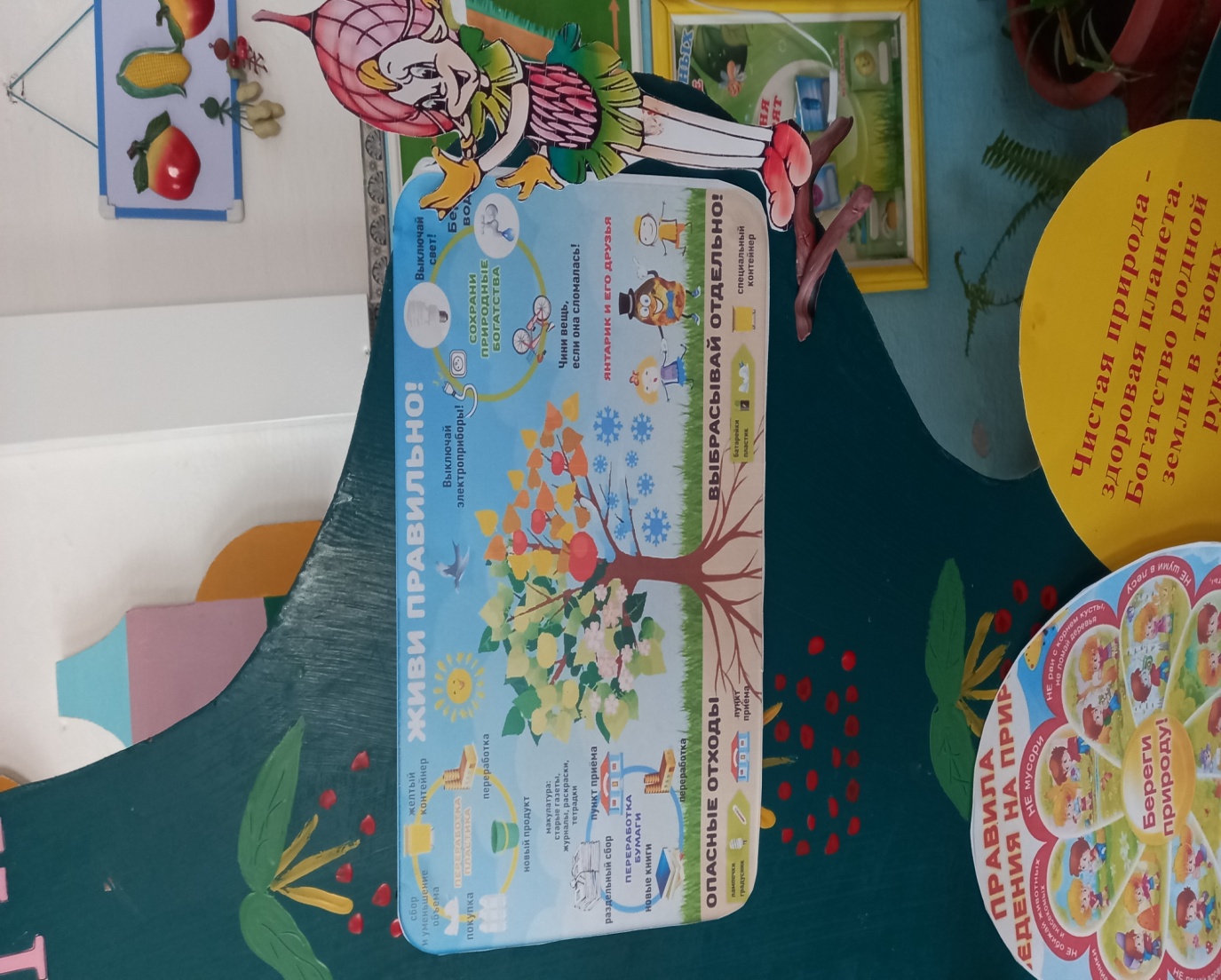 Вместе со всеми героями мы проводим веселые развлечения, изучаем обитателей земли и родного края, изучаем лекарственные растения нашего края. Тихоня показывает и рассказывает ребятам как ухаживать за растениями в уголке природы и на игровой площадке, помогает ребятам посадить и вырастить огород. Наглядно показывает, как по ошибке людей загрязняется природа, погибает животный и растительный мир, призывает всех сохранить и  беречь природу.  Елочка  читает вместе с детьми  книги о природе и животных, учит  как вести себя на природе, дает советы,  как помочь природе, делает поделки.  Елочка дает всем наказ: «Чистая природа - здоровая планета» 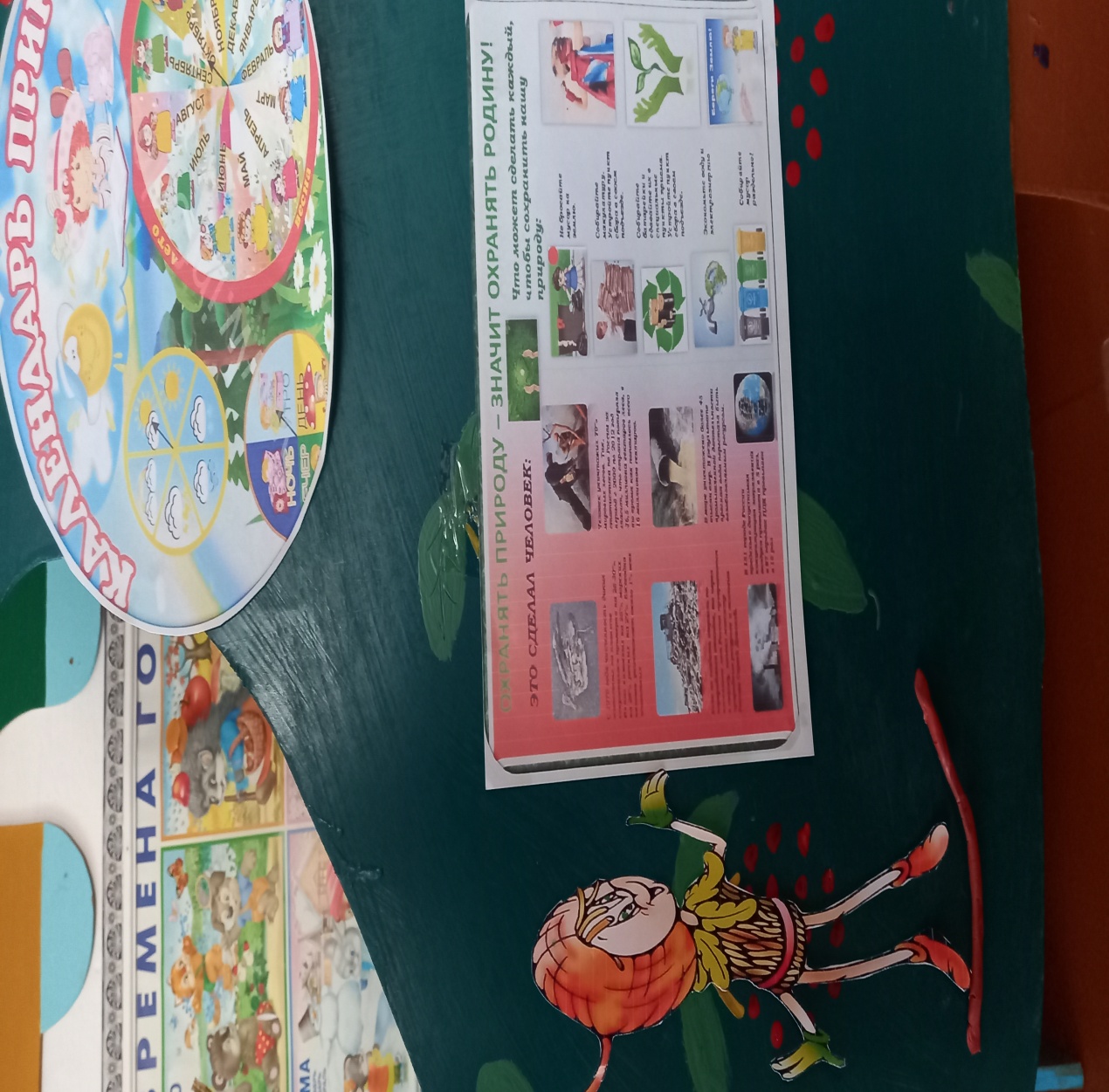 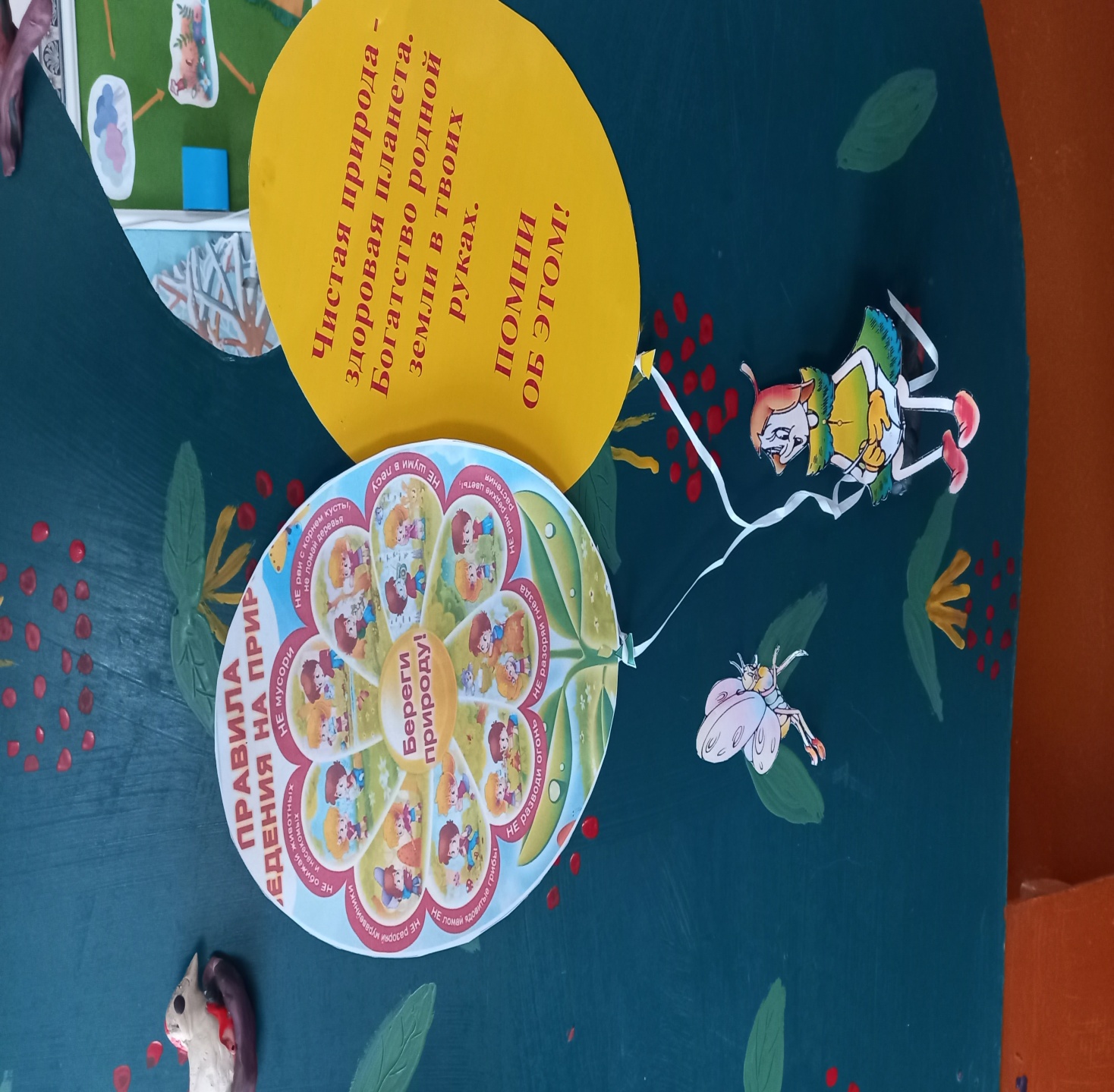 Призыв Эколят- дошколят : «Богатство и красота  родной земли в твоих руках. Помни об этом!»Педагоги  МБДОУ «Детский сад с.Башлыкент»,  работая по направлению экологическое  воспитание детей дошкольного возраста, используют в своей работе  различные методы и формы,  дидактические игры, наблюдения, беседы по теме природоведение, проводят опытно-экспериментальные работы ,создают  проблемные ситуации, проводят интегрированные занятия – «Путешествие в осенний лес», «Удивительная вода», «Снег, лед, вода», «Солнечный лучик», создание альбомов «Путешествие по временам года», «В союзе с природой», проведение выставок совместных работ детей с родителями, детей с воспитателем и самих детей, проведение праздников и досугов – «Эколята-дошколята», «Сохраним природу вместе» и мн. др. В ходе экологической работы нас сопровождают и помогают нам сказочные герои − Эколята.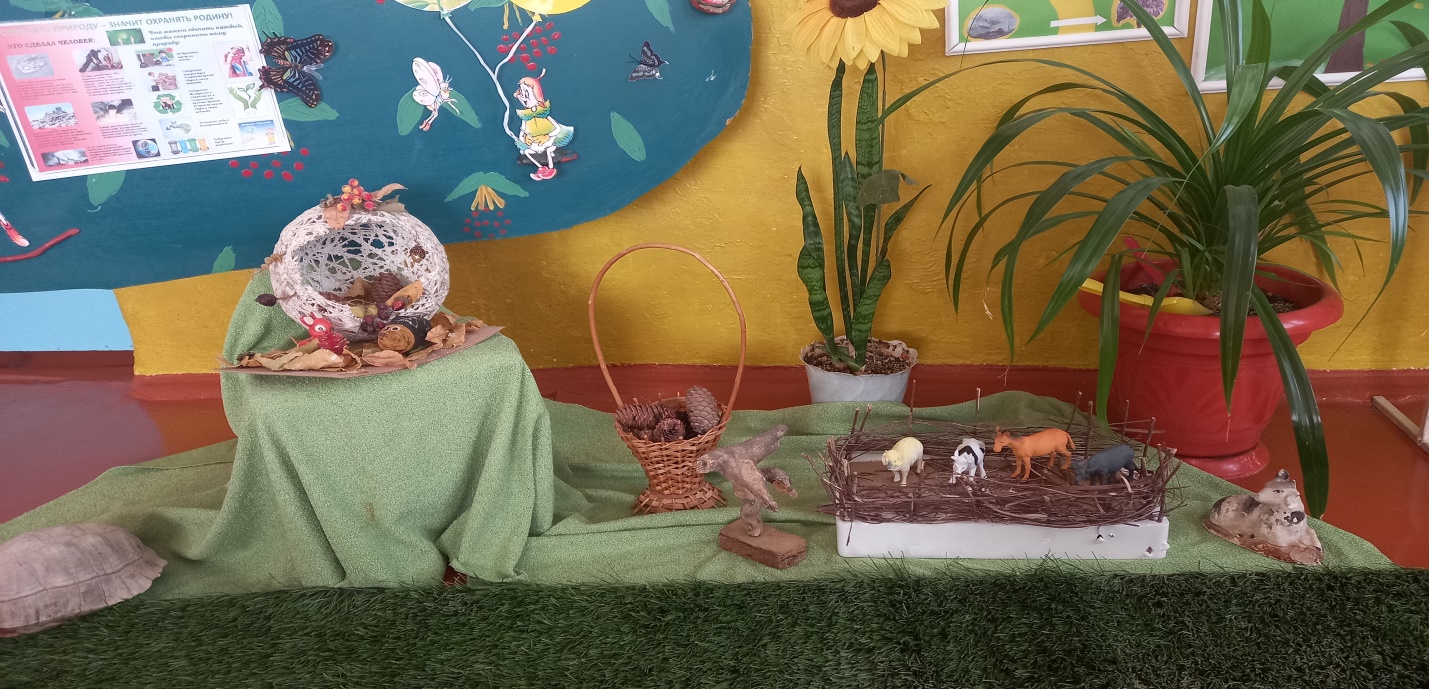 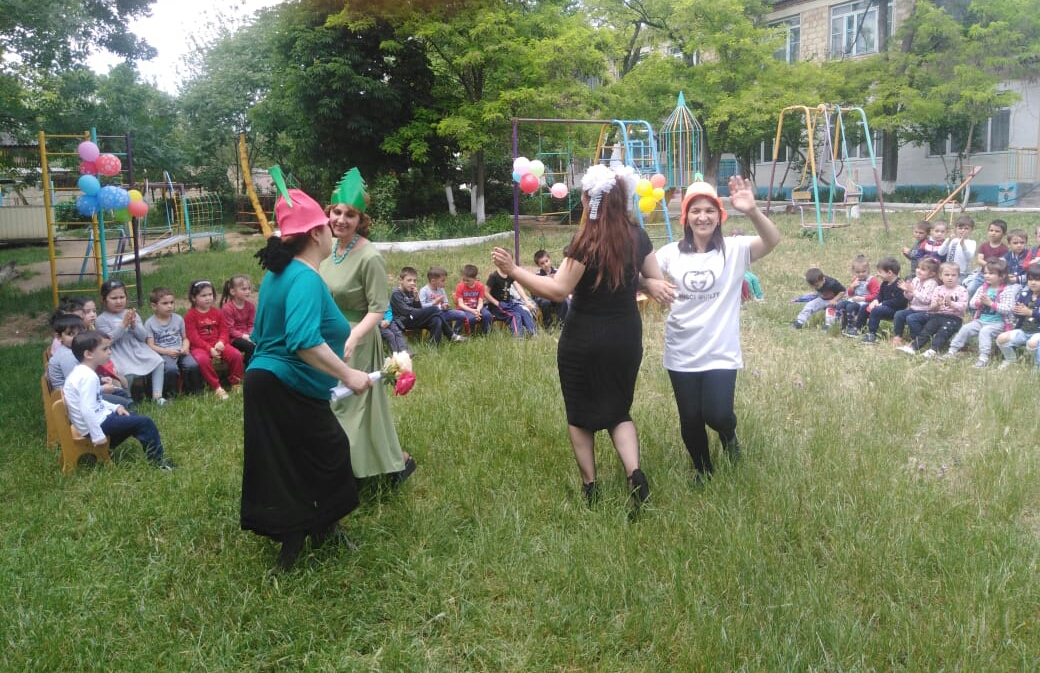 Для занятий по экологическому воспитанию подобрана картотека игр для развития  у  детей знаний о родной природе, ее обитателях и формирования бережного отношения к природе в целом.В ходе совместного создания альбомов «Путешествие по временам года», «В союзе с природой» дети узнали о родной природе, об обитателях родного края и их повадках, о растительном мире и его свойствах, взаимоотношениях  людей с животным и растительным миром, а также вникли в суть экологических проблем и причин их появления, и возможных  путях  их решения.В уголке живой природы находятся комнатные растения. они способствуют общению детей с живой и неживой природой, оздоровлению детей, развитию познавательных способностей,  эстетическому и нравственному воспитанию, а также  воспитанию экологической культуры.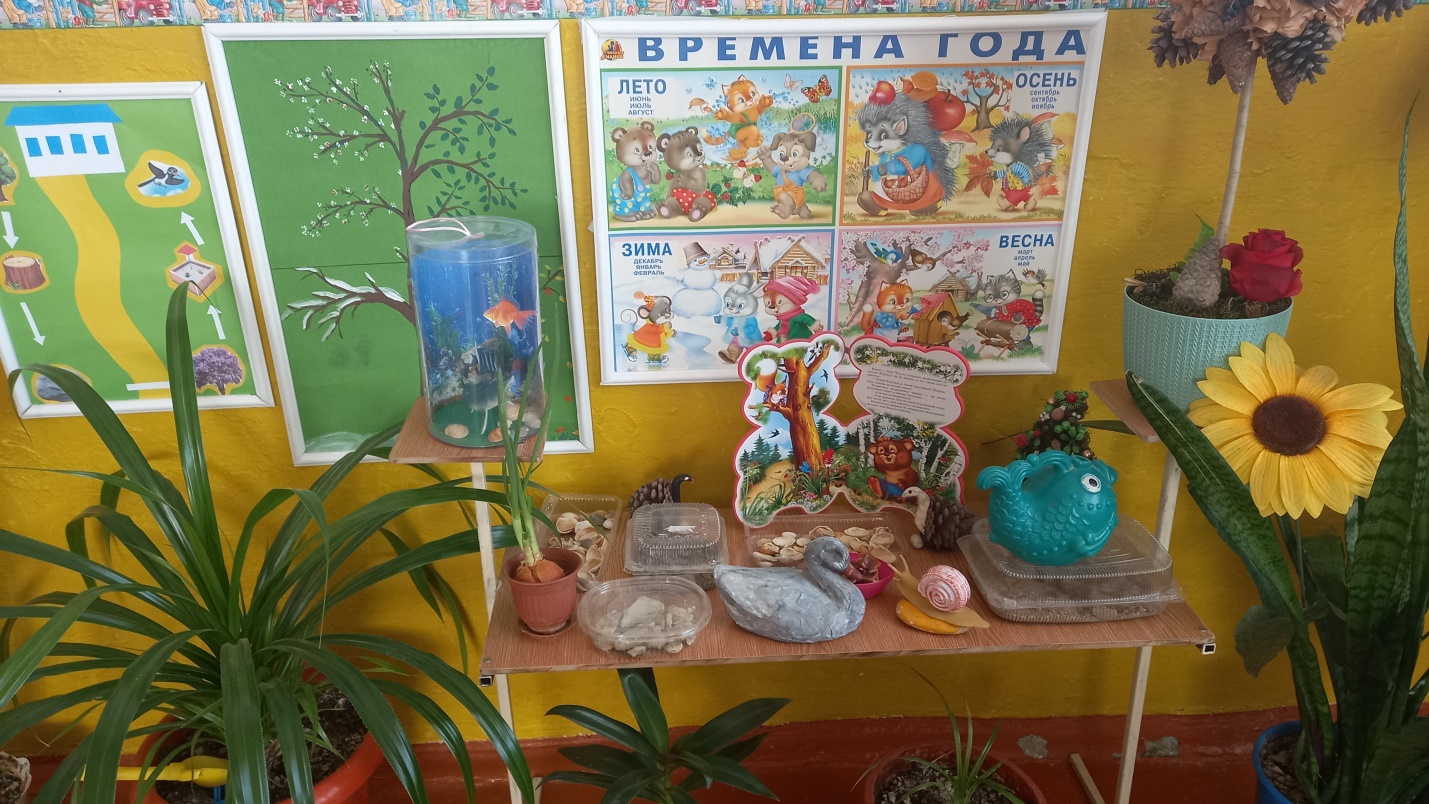 Уголок-лаборатория предназначен для демонстрации опытов и экспериментов, способствующих расширению и углублению знаний детей о природе.Наш стенд «Эколята –дошколята» помогает правильно спланировать и организовать формирование природоохранной культуры в детском саду, развить у детей устойчивый интерес к проблемам экологии, помогает освоить эталоны экологической культуры, что в конечном итоге формирует экологическое сознание, в основу которого положен принцип единства человека и природы.«Берегите эти земли, эти воды, даже малую былиночку любя. Берегите всех зверей внутри природы, Убивайте лишь зверей внутри себя!» (Е.Евтушенко).